Результати навчання: Використовувати понятійний апарат соціології в освітній, дослідницькій та інших сферах професійної діяльності (РН01). Застосовувати положення соціологічних теорій та концепцій до дослідження соціальних змін в Україні та світі (РН03). Пояснювати закономірності та особливості розвитку і функціонування соціальних явищ у контексті професійних задач (РН04).Теми що розглядаються Тема 1 Соціологія сім'ї як галузева соціологічна дисципліна.Соціологія сім'ї як спеціальна соціологічна теорія. Проблематика досліджень в соціології сім'ї. Предмет та об'єкт соціології сім'ї.Специфіка макросоціологічного та мікросоціологічного підходів до вивчення сім'ї. Сім'я як соціальний інститут та як мала соціальна група. Основні категорії соціології сім'ї. Умови життя сім'ї як сукупність умов макро- та мікросередовища.Місце соціології сім'ї в системі спеціальних соціологічних теорій, її зв'язок зі спорідненими дисциплінами: соціологією гендеру, соціологією молоді, загальною соціологічною теорією, соціологією культури та ін. Соціологія сім'ї як елемент загальної системи знань про сім'ю, взаємозв'язок з суміжними науковими дисциплінами: демографією, соціальною психологією, сімейним правом та ін. Історичний розвиток уявлень про сім'ю. Патріархальна теорія виникнення сім'ї. Роль поглядів Й. Я. Баховена та Дж. Ф. Мак-Леннана у становленні історичної теорії походження сім'ї.Інституційно-історичний підхід до вивчення сім'ї. Теорія історичної змінності форм шлюбу та сім'ї в працях Л. Моргана та Ф. Енгельса.Соціобіологічні теорії походження шлюбу та сім'ї. Теорія сексуального договору.Структурно-функціональний підхід. Погляди на сім'ю в працях Е. Дюркгейма, Т. Парсонса, К. Девіса.Проблеми нерівності в шлюбно-сімейних стосунках в інтерпретації конфліктологічних та феміністичних теорій.Теорія символічного інтеракціонізму та психоаналіз як провідні напрямки досліджень процесу сімейної соціалізації.Тема 2 Сім’я та шлюб як соціальні інститутиОзнаки сім’ї як соціального інституту: основні функції, групи та організації, цінності, ролі та норми. Соціальні чинники, що впливають на формування сімейних структур.Інститут шлюбу. Співвідношення між інститутом сім’ї та інститутом шлюбу. Види шлюбів в сучасному суспільстві.Типи сімейних структур (за критерієм влади, за соціальним станом подружжя або їх батьків, за кількістю поколінь в сім’ї, за віком подружжя, за терміном спільного проживання та ін.). Альтернативні форми сім’ї.Історичний характер розвитку сім'ї як соціального інституту.Тема 3. Історичні зміни сім’ї як соціального інституту«Дофамілістична» епоха. Історичні форми розвитку сім'ї: проміскуїтет, кровноспоріднена, пуналуальна, моногамнаХарактеристика сім’ї в традиційному суспільстві. Норми багатодітності, довічного та обов’язкового шлюбу, повного використання репродуктивного циклу. Тип влади та система сімейних відносин. Сім’я й індустріалізація: характерні зміни сімейних відносин. Чинники змін сімейних відносин. Структурні зміни сім’ї.Постіндустріальне суспільство та зміни сім’ї. Ознаки кризи сім'ї. Перспективи подальшого розвитку сім'ї як соціального інституту.Тема 4. Функції сім'ї для особистості та суспільства. Історичний характер функцій сім'ї. Поняття специфічних та неспецифічних функцій. Суспільні функції сім'ї (по відношенню до суспільства) та індивідуальні (по відношенню до особистості).Характеристика основних функцій сім'ї: репродуктивної та виховної, економічної та господарсько-побутової, рекреативної, дозвільної,  статусної, сексуальної та ін. Емансипація жінки і сім'я.Тема 5. Сімейна соціалізація.Сім'я як первинний агент соціалізації. Специфіка сімейної соціалізації. Нормативний і інформаційний вплив сім’ї на соціалізацію особистості. Роль сім'ї в підготовці молоді до подружнього життя.Теоретичні пояснення сімейної соціалізації. Механізми сімейної соціалізації. Взаємодія поколінь в сім’ї. Місце, роль та значення бабусь та дідусів в сім’ї. Історичні особливості сімейної соціалізації. Конфліктна соціалізація: поняття, ознаки, чинники.Особливості сімейної соціалізації в сучасної Україні.Тема 6. Життєвий цикл сім’ї та соціальні проблеми його окремих стадій Поняття життєвого циклу сім’ї. Критерії конструювання життєвого циклу сім’ї. Методи статистичної типологізації життєвого циклу сім’ї.Поняття неповноти життєвого циклу сім'ї. Класифікація чинників, які визначають неповноту життєвого циклу сім’ї.Поняття кризових (стресових) сімейних подій та їх вплив на етапи життєвого циклу сім'ї. Модуль 2. Сімейна поведінка. Тема 7. Шлюбна поведінка та шлюбний відбір.Поняття сімейної поведінки. Види сімейної поведінки: шлюбна, сексуальна, репродуктивна.Шлюбна поведінка та шлюбний вибір. Функції дошлюбного періоду. Складові шлюбної поведінки. Чинники шлюбного вибору. Чинник ендогамії-екзогамії, гомогамії, територіальна (просторова) близькість, соціально-психологічні чинники. Соціально-психологічні теорії шлюбного вибору: соціалізаційний підхід З.Фрейда, теорія комплементарних потреб Р.Ф.Уінча (ТКП-теорія), принцип ґендерної конгруентності в інструментальній теорії Р.Сентера, теорія обміну Дж.Хоманса, теорія «Стимулів-цінностей-ролей» (СЦР- теорія) Бернарда  Мурстайна, теорії Адамса та Мак-Гоулдріка. «Кругова теорія любові» А.Рейса.Тема 8. Сексуальна поведінкаСексуальна поведінка: поняття, соціальний та біологічний аспекти. Цілі сексуальної поведінки. Теоретичні підходи до аналізу.Сексуальна культура як складова гендерної культури. Еволюція сексуальної культури суспільства. Сексуальний «сценарій» особистості.Типологія етичних сексуальних систем: легалізм, ситуаційна етика, гедонізм, аскетизм, раціоналізм. Теорії та тенденції дошлюбної сексуальної поведінки. Закономірності та сучасні тенденції сексуальної поведінки в шлюбі.Тема 9. Репродуктивна поведінкаПоняття репродуктивної поведінки, специфіка її соціологічного вивчення.  Фізіологічні та соціальні основи її формування.Основні елементи структури репродуктивної поведінки: репродуктивні норми;  репродуктивні потреби; репродуктивні установки; репродуктивні мотиви. Фактори зміни репродуктивних норм та потреби в дітях. Типи репродуктивних установок. Типологія репродуктивних мотивів.Поняття репродуктивного циклу та репродуктивного процесу. основні Етапи репродуктивного процесу. Фізіологічні та соціокультурні чинники впливу на них.Соціальні ситуації життя сім'ї та їх вплив на репродуктивну поведінку.Тема 10. Сімейне спілкування та сімейні конфлікти. Соціологічний підхід до вивчення між особистих відносин в сім’ї. Культура та бар’єри спілкування. Специфіка сімейного спілкування.Поняття сімейного конфлікту. Функції сімейних конфліктів. Види сімейних конфліктів та шляхи виходу з них. Подружні конфлікти, конфлікти між батьками і дітьми. Профілактика сімейних конфліктів. Індикатори сімейного напруження.Розлучення: причини та соціальні наслідки. Повторні шлюби, їх особливості та проблеми.Сімейна політика: поняття, цілі. Законодавче забезпечення та механізми реалізації сімейної політики. Основні положення сімейного кодексу України. Соціальна робота з сім’єю.Форма та методи навчання Під час проведення лекційних занять  з навчальної дисципліни передбачено застосування таких методів навчання: пояснювально-ілюстративний метод (демонстрація на екрані слайдів презентацій, візуалізації навчального матеріалу); метод проблемного викладення; частково-пошуковий, або евристичний метод (лекції за окремими темами викладаються в проблемний формі)Під час проведення семінарських занять застосовується: репродуктивний метод (засвоєння базових понять курсу); частково-пошуковий, або евристичний метод (під час підготовки індивідуальних проєктів); дослідницький метод (студенти самостійно вивчають літературу, джерела, ведуть дослідження, виміри та виконують інші пошукові дії для створення презентації на задану тему). Семінарські заняття можуть бути побудовані у формі дискусії.Лекції – викладення теоретичного матеріалу лектором згідно навчальної програми і розподілу годин поміж темами. Практичні заняття – проводяться у формі семінарських занять. Для семінарських занять студенти опрацьовують лекційний матеріал, готують виступи з використанням навчальної і наукової літератури, виступають з презентаціями. Лектор оцінює активність студентів впродовж семінару за прийнятою шкалою оцінок в балах. Під час семінарського заняття обов’язково за кожною темою оцінюються рівень знань студентів за допомогою тестових завдань та письмової самостійної роботи на знання основних понять за темою. Індивідуальне завдання – вид самостійної роботи поза аудиторними годинами, коли студент, використовуючи лекційний матеріал та додаткові джерела знань, розробляє особисту тему.Підготовка презентації – вид самостійної роботи, що виконується студентом (або 2-3 студентами) поза аудиторними годинами. Студент вільно обирає тематику з числа тем, які пропонуються планами семінарських занять, або узгоджує з викладачем ініціативну тематику. Наступним кроком студент здійснює бібліографічний пошук, використовуючи бібліотечні фонди або Інтернет-ресурси. Також складає план презентації або ставить питання, на які треба отримати аргументовану відповідь. Опанувавши джерела за темою, студент розкриває зміст питань та представляє виконану роботу на семінарі. Обсяг презентації – 16-25 слайдів, текст доповіді – 4-6 стандартних сторінок, набраних на комп’ютері. Основний зміст презентації доповідається у вільній формі на семінарському занятті, і студент отримує оцінку від викладача.Методи контролю 1. Підсумковий (семестровий) контроль проводиться у формі заліку або шляхом накопичення балів за поточним контролем по змістовним модулям. Залік – письмова або усна відповідь на питання, що містяться в заліковому білеті, або відповідь на підсумковий тест по курсу (студент обирає форму). Питання білетів доводяться до студентів заздалегідь..Контрольні питання з курсу до заліку.Соціологія сім’ї як спеціальна соціологічна теорія.Предмет та об’єкт соціології сім’ї.Специфіка соціологічного підходу до вивчення сім’їЕволюція сімейних відносин в історії розвитку суспільства.Історичний розвиток уявлень про сім’ю.Сім’я як соціальний інститутСучасний стан сім’ї і тенденції її розвитку.Шлюб як соціальний інститут. Види шлюбів в сучасному суспільстві.Сім’я як мала соціальна група. Типи сімейних структур.Альтернативні форми сім’ї та шлюбу.Основні функції сім’ї та їх характеристика.Сутність репродуктивної та виховної функцій сім'ї.Історичні зміни в економічній та господарсько-побутовій функціях сім'ї.Характеристика рекреативної та дозвільної функції сім'ї.Специфічні і неспецифічні функції сім’ї.Суспільне і індивідуальне значення функцій сучасної сім’їДисфункціональні відносини в сім’ї: причини і наслідки.Нормативний і інформаційний вплив сім’ї на соціалізацію особистості.Механізми сімейної соціалізації.Історичні особливості сімейної соціалізації.Поняття життєвого циклу сім’ї.Критерії конструювання життєвого циклу сім’ї.Поняття неповноти життєвого циклу сім’ї.Поняття кризових сімейних подій та їх вплив на етапи життєвого циклу сім’ї.Молода сім’ї  та проблеми її стабільності.Механізми адаптації і інтеграції в молодій сім’ї.Проблеми формування рольової структури молодої сім’ї.Соціально-економічні та соціально-психологічні проблеми молодих сімей.Поняття та форми сімейної поведінки.Сутність самозбережувальної поведінки.Шлюбна поведінка.Фактори шлюбного відбору.Соціально-психологічні теорії шлюбного вибору: соціалізаційний підхід З.Фрейда, теорія комплементарних потреб Р.Ф.Уінча (ТКП-теорія), принцип ґендерної конгруентності в інструментальній теорії Р.Сентера.  Пояснення шлюбного відбору в межах теорії обміну Дж.Хоманса. Теорія  «Стимулів-цінностей-ролей» (СЦР- теорія) Бернарда  Мурстайна, що пояснює шлюбний відбір.Етапи шлюбної поведінки.Соціальний аспект сексуальної поведінки.Сексуальна поведінка як соціокультурний феномен.Теорії дошлюбної сексуальної поведінки.Міжкультурні відмінності в сексуальній поведінці.Типологія етичних сексуальних теорій: легалізм, ситуаційна етика, гедонізм, аскетизм та раціоналізм. Сучасні тенденції в сфері сексуальної поведінки.Сексуальна і репродуктивна поведінка: спільне й відмінності.Сутність та структура репродуктивної поведінки.Поняття «репродуктивної поведінки», ії соціокультурні та фізіологічні регуляторі.Репродуктивний процес, репродуктивний цикл, репродуктивний період.Потреба в дітях і репродуктивні установки.Репродуктивні мотиви та їх соціологічні виміри.Ситуації, які визначають репродуктивну поведінку.Рутинна і проблемна репродуктивна поведінка.Специфіка сімейного спілкування. Поняття сімейного конфлікту. Види сімейних конфліктів.Шляхи виходу з сімейних конфліктів Соціологічний аспект подружніх конфліктів.Розлучення як соціально-психологічний феномен.Необхідність, сутність та зміст сімейної політики держави. Основні принципи, на яких повинна базуватися сімейна політика.Цілі та задачі сімейної політики. Відносини, що регулюються сімейним законодавством.Тенденції розвитку шлюбно-сімейних відносин.Загальна характеристика сучасної української сім’ї.2.Поточний контроль проводиться за результатами роботи студентів на семінарських заняттях, методом оцінювання контрольних робіт, оцінювання тестів, самостійних робот, індивідуальних завдань, командних проектів, презентацій.Контроль на семінарських заняттях – оцінювання виступів студентів, відповідей на питання поставлені викладачем, оцінці виконання тестових завдань, оцінок під час самостійних робот, оцінювання внеску окремих студентів у групову роботу при підготовки командного проекту, активність в діловій грі.Контрольна робота – вид поточного контролю знань студентів, який має на меті виявити рівень знань студентів, що отримані за пройденим матеріалом. Дата проведення контрольної роботи доводиться до студентів і призначається по завершенню вивчення змістовного модулю. Питання та тестові завдання готує викладач, що веде практичні заняття, вони узгоджуються з лекційними питаннями і тематикою семінарських занять. Контрольна робота виконується у письмовій формі в присутності викладача, оцінюється за прийнятою шкалою і оцінка може використовувати викладачем для підрахунку кумулятивного балу за підсумками вивчення дисципліни.Індивідуальні завдання – оцінюються викладачем або за результатами доповіді на практичному занятті або окремо за наданим текстом.Ціль проекту полягає в перевірці успішності засвоєння студентами категоріального апарату соціології сім’ї та уміння використовувати соціологічну уяву для аналізу явищ і процесів, що відбуваються у суспільстві. Розподіл балів, які отримують студентиТаблиця 1. – Розподіл балів для оцінювання успішності студента для іспитуТаблиця 2. – Шкала оцінювання знань та умінь: національна та ЕСТSОсновна література:Базова літератураДопоміжна літератураСтруктурно-логічна схема вивчення навчальної дисципліниТаблиця 4. – Перелік дисциплін Провідний лектор:  доц.Ляшенко Н.О.		__________________(посада, звання, ПІБ)				(підпис)СОЦІОЛОГІЯ СІМ’Ї СИЛАБУССОЦІОЛОГІЯ СІМ’Ї СИЛАБУССОЦІОЛОГІЯ СІМ’Ї СИЛАБУССОЦІОЛОГІЯ СІМ’Ї СИЛАБУССОЦІОЛОГІЯ СІМ’Ї СИЛАБУССОЦІОЛОГІЯ СІМ’Ї СИЛАБУССОЦІОЛОГІЯ СІМ’Ї СИЛАБУССОЦІОЛОГІЯ СІМ’Ї СИЛАБУССОЦІОЛОГІЯ СІМ’Ї СИЛАБУССОЦІОЛОГІЯ СІМ’Ї СИЛАБУССОЦІОЛОГІЯ СІМ’Ї СИЛАБУССОЦІОЛОГІЯ СІМ’Ї СИЛАБУССОЦІОЛОГІЯ СІМ’Ї СИЛАБУСШифр і назва спеціальностіШифр і назва спеціальностіШифр і назва спеціальності054 – Соціологія054 – Соціологія054 – СоціологіяІнститут / факультетІнститут / факультетІнститут / факультетФакультет соціально-гуманітарних технологійФакультет соціально-гуманітарних технологійФакультет соціально-гуманітарних технологійФакультет соціально-гуманітарних технологійНазва програмиНазва програмиНазва програмиСоціологія управлінняСоціологія управлінняСоціологія управлінняКафедраКафедраКафедраСоціології і публічного управлінняСоціології і публічного управлінняСоціології і публічного управлінняСоціології і публічного управлінняТип програмиТип програмиТип програмиОсвітньо-професійнаОсвітньо-професійнаОсвітньо-професійнаМова навчанняМова навчанняМова навчанняУкраїнська Українська Українська Українська ВикладачВикладачВикладачВикладачВикладачВикладачВикладачВикладачВикладачВикладачВикладачВикладачВикладачНаталія Ляшенко, Nataliia Liashenko@khpi.edu.ua Наталія Ляшенко, Nataliia Liashenko@khpi.edu.ua Наталія Ляшенко, Nataliia Liashenko@khpi.edu.ua Наталія Ляшенко, Nataliia Liashenko@khpi.edu.ua Наталія Ляшенко, Nataliia Liashenko@khpi.edu.ua Наталія Ляшенко, Nataliia Liashenko@khpi.edu.ua Наталія Ляшенко, Nataliia Liashenko@khpi.edu.ua 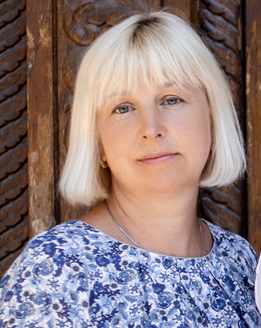 Кандидат соціологічних наук, доцент, доцент кафедри соціології і публічного управління (НТУ «ХПІ»)Авторка понад 50 наукових і навчально-методичних публікацій. Провідна лекторка з курсів: «Соціологія сім’ї», «Загальна соціологія», «Соціологія організацій», «Сучасні соціологічні теорії», «Методологія та методи соціологічних досліджень»Кандидат соціологічних наук, доцент, доцент кафедри соціології і публічного управління (НТУ «ХПІ»)Авторка понад 50 наукових і навчально-методичних публікацій. Провідна лекторка з курсів: «Соціологія сім’ї», «Загальна соціологія», «Соціологія організацій», «Сучасні соціологічні теорії», «Методологія та методи соціологічних досліджень»Кандидат соціологічних наук, доцент, доцент кафедри соціології і публічного управління (НТУ «ХПІ»)Авторка понад 50 наукових і навчально-методичних публікацій. Провідна лекторка з курсів: «Соціологія сім’ї», «Загальна соціологія», «Соціологія організацій», «Сучасні соціологічні теорії», «Методологія та методи соціологічних досліджень»Кандидат соціологічних наук, доцент, доцент кафедри соціології і публічного управління (НТУ «ХПІ»)Авторка понад 50 наукових і навчально-методичних публікацій. Провідна лекторка з курсів: «Соціологія сім’ї», «Загальна соціологія», «Соціологія організацій», «Сучасні соціологічні теорії», «Методологія та методи соціологічних досліджень»Кандидат соціологічних наук, доцент, доцент кафедри соціології і публічного управління (НТУ «ХПІ»)Авторка понад 50 наукових і навчально-методичних публікацій. Провідна лекторка з курсів: «Соціологія сім’ї», «Загальна соціологія», «Соціологія організацій», «Сучасні соціологічні теорії», «Методологія та методи соціологічних досліджень»Кандидат соціологічних наук, доцент, доцент кафедри соціології і публічного управління (НТУ «ХПІ»)Авторка понад 50 наукових і навчально-методичних публікацій. Провідна лекторка з курсів: «Соціологія сім’ї», «Загальна соціологія», «Соціологія організацій», «Сучасні соціологічні теорії», «Методологія та методи соціологічних досліджень»Кандидат соціологічних наук, доцент, доцент кафедри соціології і публічного управління (НТУ «ХПІ»)Авторка понад 50 наукових і навчально-методичних публікацій. Провідна лекторка з курсів: «Соціологія сім’ї», «Загальна соціологія», «Соціологія організацій», «Сучасні соціологічні теорії», «Методологія та методи соціологічних досліджень»Кандидат соціологічних наук, доцент, доцент кафедри соціології і публічного управління (НТУ «ХПІ»)Авторка понад 50 наукових і навчально-методичних публікацій. Провідна лекторка з курсів: «Соціологія сім’ї», «Загальна соціологія», «Соціологія організацій», «Сучасні соціологічні теорії», «Методологія та методи соціологічних досліджень»Кандидат соціологічних наук, доцент, доцент кафедри соціології і публічного управління (НТУ «ХПІ»)Авторка понад 50 наукових і навчально-методичних публікацій. Провідна лекторка з курсів: «Соціологія сім’ї», «Загальна соціологія», «Соціологія організацій», «Сучасні соціологічні теорії», «Методологія та методи соціологічних досліджень»Кандидат соціологічних наук, доцент, доцент кафедри соціології і публічного управління (НТУ «ХПІ»)Авторка понад 50 наукових і навчально-методичних публікацій. Провідна лекторка з курсів: «Соціологія сім’ї», «Загальна соціологія», «Соціологія організацій», «Сучасні соціологічні теорії», «Методологія та методи соціологічних досліджень»Кандидат соціологічних наук, доцент, доцент кафедри соціології і публічного управління (НТУ «ХПІ»)Авторка понад 50 наукових і навчально-методичних публікацій. Провідна лекторка з курсів: «Соціологія сім’ї», «Загальна соціологія», «Соціологія організацій», «Сучасні соціологічні теорії», «Методологія та методи соціологічних досліджень»Загальна інформація про курсЗагальна інформація про курсЗагальна інформація про курсЗагальна інформація про курсЗагальна інформація про курсЗагальна інформація про курсЗагальна інформація про курсЗагальна інформація про курсЗагальна інформація про курсЗагальна інформація про курсЗагальна інформація про курсЗагальна інформація про курсЗагальна інформація про курсАнотаціяАнотаціяВивчення курсу повинно сформувати у студентів систему знань про процеси та явища, про види поведінки, що реалізуються у межах сімейного способу життя. Курс ілюструє ті зміни, яких зазнає сім`я на протязі розвитку суспільства.Вивчення курсу повинно сформувати у студентів систему знань про процеси та явища, про види поведінки, що реалізуються у межах сімейного способу життя. Курс ілюструє ті зміни, яких зазнає сім`я на протязі розвитку суспільства.Вивчення курсу повинно сформувати у студентів систему знань про процеси та явища, про види поведінки, що реалізуються у межах сімейного способу життя. Курс ілюструє ті зміни, яких зазнає сім`я на протязі розвитку суспільства.Вивчення курсу повинно сформувати у студентів систему знань про процеси та явища, про види поведінки, що реалізуються у межах сімейного способу життя. Курс ілюструє ті зміни, яких зазнає сім`я на протязі розвитку суспільства.Вивчення курсу повинно сформувати у студентів систему знань про процеси та явища, про види поведінки, що реалізуються у межах сімейного способу життя. Курс ілюструє ті зміни, яких зазнає сім`я на протязі розвитку суспільства.Вивчення курсу повинно сформувати у студентів систему знань про процеси та явища, про види поведінки, що реалізуються у межах сімейного способу життя. Курс ілюструє ті зміни, яких зазнає сім`я на протязі розвитку суспільства.Вивчення курсу повинно сформувати у студентів систему знань про процеси та явища, про види поведінки, що реалізуються у межах сімейного способу життя. Курс ілюструє ті зміни, яких зазнає сім`я на протязі розвитку суспільства.Вивчення курсу повинно сформувати у студентів систему знань про процеси та явища, про види поведінки, що реалізуються у межах сімейного способу життя. Курс ілюструє ті зміни, яких зазнає сім`я на протязі розвитку суспільства.Вивчення курсу повинно сформувати у студентів систему знань про процеси та явища, про види поведінки, що реалізуються у межах сімейного способу життя. Курс ілюструє ті зміни, яких зазнає сім`я на протязі розвитку суспільства.Вивчення курсу повинно сформувати у студентів систему знань про процеси та явища, про види поведінки, що реалізуються у межах сімейного способу життя. Курс ілюструє ті зміни, яких зазнає сім`я на протязі розвитку суспільства.Вивчення курсу повинно сформувати у студентів систему знань про процеси та явища, про види поведінки, що реалізуються у межах сімейного способу життя. Курс ілюструє ті зміни, яких зазнає сім`я на протязі розвитку суспільства.Цілі курсуЦілі курсуознайомлення студентів з проблемами виникнення, становлення, еволюції, функціонування і перспективами сім'ї як соціального інституту і як малої соціальної групи.ознайомлення студентів з проблемами виникнення, становлення, еволюції, функціонування і перспективами сім'ї як соціального інституту і як малої соціальної групи.ознайомлення студентів з проблемами виникнення, становлення, еволюції, функціонування і перспективами сім'ї як соціального інституту і як малої соціальної групи.ознайомлення студентів з проблемами виникнення, становлення, еволюції, функціонування і перспективами сім'ї як соціального інституту і як малої соціальної групи.ознайомлення студентів з проблемами виникнення, становлення, еволюції, функціонування і перспективами сім'ї як соціального інституту і як малої соціальної групи.ознайомлення студентів з проблемами виникнення, становлення, еволюції, функціонування і перспективами сім'ї як соціального інституту і як малої соціальної групи.ознайомлення студентів з проблемами виникнення, становлення, еволюції, функціонування і перспективами сім'ї як соціального інституту і як малої соціальної групи.ознайомлення студентів з проблемами виникнення, становлення, еволюції, функціонування і перспективами сім'ї як соціального інституту і як малої соціальної групи.ознайомлення студентів з проблемами виникнення, становлення, еволюції, функціонування і перспективами сім'ї як соціального інституту і як малої соціальної групи.ознайомлення студентів з проблемами виникнення, становлення, еволюції, функціонування і перспективами сім'ї як соціального інституту і як малої соціальної групи.ознайомлення студентів з проблемами виникнення, становлення, еволюції, функціонування і перспективами сім'ї як соціального інституту і як малої соціальної групи.Формат Формат Лекції, практичні заняття, консультації.. Підсумковий контроль –  іспит. Лекції, практичні заняття, консультації.. Підсумковий контроль –  іспит. Лекції, практичні заняття, консультації.. Підсумковий контроль –  іспит. Лекції, практичні заняття, консультації.. Підсумковий контроль –  іспит. Лекції, практичні заняття, консультації.. Підсумковий контроль –  іспит. Лекції, практичні заняття, консультації.. Підсумковий контроль –  іспит. Лекції, практичні заняття, консультації.. Підсумковий контроль –  іспит. Лекції, практичні заняття, консультації.. Підсумковий контроль –  іспит. Лекції, практичні заняття, консультації.. Підсумковий контроль –  іспит. Лекції, практичні заняття, консультації.. Підсумковий контроль –  іспит. Лекції, практичні заняття, консультації.. Підсумковий контроль –  іспит. СеместрСеместр33333333333Обсяг (кредити) / Тип курсу4 / Обов'язковий4 / Обов'язковий4 / Обов'язковийЛекції (години)323232Практичні заняття (години)Практичні заняття (години)32Самостійна робота (години)56Програмні компетентностіПрограмні компетентностіЗдатність оперувати базовим категоріально-понятійним апаратом соціології (СК01).Здатність аналізувати соціальні зміни, що відбуваються в Україні та світі в цілому. (СК03).Здатність оперувати базовим категоріально-понятійним апаратом соціології (СК01).Здатність аналізувати соціальні зміни, що відбуваються в Україні та світі в цілому. (СК03).Здатність оперувати базовим категоріально-понятійним апаратом соціології (СК01).Здатність аналізувати соціальні зміни, що відбуваються в Україні та світі в цілому. (СК03).Здатність оперувати базовим категоріально-понятійним апаратом соціології (СК01).Здатність аналізувати соціальні зміни, що відбуваються в Україні та світі в цілому. (СК03).Здатність оперувати базовим категоріально-понятійним апаратом соціології (СК01).Здатність аналізувати соціальні зміни, що відбуваються в Україні та світі в цілому. (СК03).Здатність оперувати базовим категоріально-понятійним апаратом соціології (СК01).Здатність аналізувати соціальні зміни, що відбуваються в Україні та світі в цілому. (СК03).Здатність оперувати базовим категоріально-понятійним апаратом соціології (СК01).Здатність аналізувати соціальні зміни, що відбуваються в Україні та світі в цілому. (СК03).Здатність оперувати базовим категоріально-понятійним апаратом соціології (СК01).Здатність аналізувати соціальні зміни, що відбуваються в Україні та світі в цілому. (СК03).Здатність оперувати базовим категоріально-понятійним апаратом соціології (СК01).Здатність аналізувати соціальні зміни, що відбуваються в Україні та світі в цілому. (СК03).Здатність оперувати базовим категоріально-понятійним апаратом соціології (СК01).Здатність аналізувати соціальні зміни, що відбуваються в Україні та світі в цілому. (СК03).Здатність оперувати базовим категоріально-понятійним апаратом соціології (СК01).Здатність аналізувати соціальні зміни, що відбуваються в Україні та світі в цілому. (СК03).Здатність оперувати базовим категоріально-понятійним апаратом соціології (СК01).Здатність аналізувати соціальні зміни, що відбуваються в Україні та світі в цілому. (СК03).Контрольні роботи (тестові за темами)Контрольні роботи (за модулями)Індивідуальні завдання (проекти)ЗалікСума40 (5*8)20 (10*2)2020100РейтинговаОцінка, балиОцінка ЕСТS та її визначенняНаціональна  оцінкаКритерії оцінюванняКритерії оцінюванняРейтинговаОцінка, балиОцінка ЕСТS та її визначенняНаціональна  оцінкапозитивнінегативні1234590-100АВідмінно- Глибоке знання навчального матеріалу модуля, що містяться в основних і додаткових літературних джерелах;- вміння аналізувати явища, які вивчаються, в їхньому взаємозв’язку і розвитку;- вміння проводити теоретичні розрахунки;- відповіді на запитання чіткі, лаконічні, логічно послідовні;- вміння  вирішувати складні практичні задачі.Відповіді на запитання можуть  містити незначні неточності                82-89ВДобре- Глибокий рівень знань в обсязі обов’язкового матеріалу, що передбачений модулем;- вміння давати аргументовані відповіді на запитання і проводити теоретичні розрахунки;- вміння вирішувати складні практичні задачі.Відповіді на запитання містять певні неточності;75-81СДобре- Міцні знання матеріалу, що вивчається, та його практичного застосування;- вміння давати аргументовані відповіді на запитання і проводити теоретичні розрахунки;- вміння вирішувати практичні задачі.- невміння використовувати теоретичні знання для вирішення складних практичних задач.64-74DДЗадовільно- Знання основних фундаментальних положень матеріалу, що вивчається, та їх практичного застосування;- вміння вирішувати прості практичні задачі.Невміння давати аргументовані відповіді на запитання;- невміння аналізувати викладений матеріал і виконувати розрахунки;- невміння вирішувати складні практичні задачі.660-63  ЕЗадовільно- Знання основних фундаментальних положень матеріалу модуля,- вміння вирішувати найпростіші практичні задачі.Незнання окремих (непринципових) питань з матеріалу модуля;- невміння послідовно і аргументовано висловлювати думку;- невміння застосовувати теоретичні положення при розвязанні практичних задач35-59FХ(потрібне додаткове вивчення)НезадовільноДодаткове вивчення матеріалу модуля може бути виконане в терміни, що передбачені навчальним планом.Незнання основних фундаментальних положень навчального матеріалу модуля;- істотні помилки у відповідях на запитання;- невміння розв’язувати прості практичні задачі.1-34F (потрібне повторне вивчення)Незадовільно-- Повна відсутність знань значної частини навчального матеріалу модуля;- істотні помилки у відповідях на запитання;-незнання основних фундаментальних положень;- невміння орієнтуватися під час розв’язання  простих практичних задач1Лукашевич М.П., Шандор Ф.Ф. Соціологія сім’ї: підручник / М.П. Лукашевич, Ф.Ф. Шандор. – К. : Знання, 2013. – 223 с. // https://ipk.edu.ua/wp-content/uploads/2019/05/Lukashevitsh-Soziolog-2012.pdf2Соціологія сім’ї : конспект лекцій для студентів спеціальності 054 «Соціологія» у 2-х частинах. Ч. I. Сім’я як соціальний інститут / Н.О. Ляшенко, Н.М. Семке. – Харків : НТУ «ХПІ», 2018. – 96 с.// http://repository.kpi.kharkov.ua/bitstream/KhPI-Press/39139/1/Book_2018_Liashenko_Sotsiolohiia_simi_Ch_1.pdf3Глазунов С. В. Соціологія сім'ї: Навч. посібник для вищ. закл. освіти. – Д.: РВВДД. – 2000. – 140с.4Социология семьи: Учебник/ Под ред. Проф. А.И.Антонова.-М.:ИНФРА-М, 2007. - 640с. //http://www.twirpx.com/file/1282886/5Гідденс Ентоні. Соціологія / Пер. з англ. В. Шовкун, А. Олійник; Наук. ред. О Іваненко. – К.: Основи, 1999. – 726 с. (Глава  "Сім'я, шлюб і особисте життя". – С.174 – 211.// http://westudents.com.ua/glavy/86796-dti-t-hto-h-doglyada.html6Масионис Дж. Социология. - СПб., 2006.  (Глава 9 «Сексуальность», 17 «Семья»)// https://vk.com/doc6733805_141047904?hash=b7b61df10898883bb0&dl=28aabb49a7217e19627Смелзер Н. Соціологія: пер. с англ. – М.: Фенікс, 1994. – 688 с. (Глава 13. "Сім’я". – С.390 – 427) 8Сiм’я та сiмейнi вiдносини в Украïнi: сучасний стан та тенденцiï розвитку / Iнститут демографiï та соцiальних дослiджень НАН Украïни. К.: ТОВ “Основа-Принт”, 2009.9Практикум з соціології для студентів усіх спеціальностей денної форми навчання / М. В. Бірюкова, В.О. Болотова, В.В. Бурега та ін.; під заг. ред. проф. Буреги В.В. –  Х. : НТУ «ХПІ», 2015.// http://web.kpi.kharkov.ua/sp/wp-content/uploads/sites/95/2015/11/Praktikum-2015.pdf10Танчин І. З. Соціологія : навч. посіб. / І. З. Танчин. – 3-тє вид., перероб. – К. : Знання, 2008. – 351 с. // http://westudents.com.ua/glavy/87968-tema-61-sotsologya-sm-shlyubu.html11Contemporary Families: An Equity Lens // Elizabeth B. Pearce. Linn-Benton Community College Albany, Oregon // https://openoregon.pressbooks.pub/families/12Scociology of the Family / Ron Hammond, Paul Cheney, Raewyn Pearsey // http://freesociologybooks.com/Sociology_Of_The_Family/01_Changes_and_Definitions.phpВивчення цієї дисципліни безпосередньо спирається на:На результати вивчення цієї дисципліни безпосередньо спираються:Основи демографіїСоціологія гендеруЗагальна соціологіяСоціологія особистості та девіантної поведінкиЗагальна психологіяМетодологія та методи соціологічних досліджень